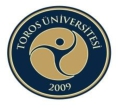 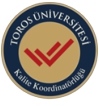 T.C.TOROS ÜNİVERSİTESİ REKTÖRLÜĞÜKalite KoordinatörlüğüMÜFREDAT DEĞERLENDİRME RAPOR U(2018-2019 EĞİTİM -ÖĞRETİM YILI BAHAR)KİDR 20181.   HEMŞİRELİK VE SAĞLIK HİZMETLERİ BÖLÜMÜHemşirelik ve Sağlık Hizmetleri Bölümünün Bahar yarıyıl ders müfredatında yer alan derslerin öğrenme çıktıları, ders çıktıları, AKTS yükü   hesaplama,   Başarı   düzeylerinin   belirlenmesi   ve   öğretim   elemanlarının   öğrenciler   tarafından değerlendirilmesine	yönelik	öğrencilere	“Ders Değerlendirme	Anketi”	uygulanmıştır.	Öğretim elemanlarından  ise “Ders Değerlendirme Raporu” talep  edilmiştir.   Anket  ve Rapor sonuçları  Ek-1’de verilmiştir.A.  Öğrenciler tarafından yapılan değerlendirmelerde;1.   Ders Değerlendirme: Hemşirelik ve Sağlık Hizmetleri Bölümü 1. sınıf Bahar yarıyılı ders programlarında yer alan tüm derslerin ders değerlendirme anketlerinde bölüm ortalaması 5 puan üzerinden 4.25 olarak ortaya çıkmıştır.   Anket   sonuçları  ders   bazında   tüm   derslerin   3’ün   üzerinde   olduğu   göz  önünde bulundurulduğunda; dersin kapsamı, içeriği, dersin öğretiminde kullanılan yöntemler, sınavlar dışında öğrencilere quiz, proje, ödev, derse katılım, fikir beyan etme gibi çalışmalara önem açısından herhangi bir iyileştirme gerekmediği saptanmıştır.2.   Ders Çıktısına Ulaşılabilme: Hemşirelik ve Sağlık Hizmetleri Bölümü 1. sınıf Bahar yarıyılı ders programlarında yer alan tüm derslerin Bologna Bilgi Paketinde yer alan her bir ders için verilen çıktılara ulaşılabilme açısından bölüm ortalaması 5 puan üzerinden 4.21 olarak ortaya çıkmıştır. Anket sonuçları ders bazında  tüm  derslerin  3’ün  üzerinde  olduğu  göz  önünde  bulundurulduğundan  ders  çıktılarına ulaşılabilme “Çok İyi “ olarak değerlendirilmektedir.3.   AKTS iş yükü hesaplama: Hemşirelik ve Sağlık Hizmetleri Bölümü 1. sınıf Bahar yarıyılı ders programlarında yer alan tüm derslerin Bologna Bilgi Paketinde yer alan her bir ders için AKTS değerleri, öğrenciler tarafından yapılan iş yükleri baz alınarak AKTS iş yükleri karşılaştırılmıştır. Anket sonuçlarından elde edilen bilgiler doğrultusunda Hemşirelik Esasları dersi hariç bütün derslerin AKTS yükleri, Bologna Bilgi Paketinde yer alan her bir ders  için  verilen  AKTS  değerlerinden  yüksek  olduğu  saptanmıştır.  Değerlerin  yüksek  çıkması öğrencilerin yıllık veya haftalık çalışma saatlerinin saptanmasında kararsızlıklar yaşadığı saptanmıştır. Bundan sonraki anketlerin uygulanmasında öğrencilere daha fazla bilgilendirme yapılmasının yararlı olacağı düşünülmektedir.4.  Öğretim elamanı değerlendirme: Öğrenciler tarafından öğretim elamanlarının derse verilen önem,ölçme ve değerlendirme, öğrencilere zaman ayırma gibi konularında Hemşirelik ve Sağlık Hizmetleri Bölümü 1. sınıf Bahar yarıyılı ders programlarında yer alan tüm dersleri veren öğretim elemanlarının ortalaması 5 puan üzerinden 4,29 olarak ortaya çıkmıştır.B.  Öğretim elemanları tarafından öğrenci başarılarının değerlendirmesi;1.   Başarı düzeyleri: Hemşirelik ve Sağlık Hizmetleri Bölümü 1. sınıf Bahar yarıyılı ders programlarında yer alan tüm derslerin yılsonu başarı düzeyleri değerlendirilmiştir. Bölümde okutulan tüm derslerin başarı ortalamaları incelendiğinde; başarı notları AA, BA, BB  alan öğrencilerin  % 86,88 Çok İyi, başarınotları CB ve CC alan öğrencilerin % 10,44 İyi, şartlı başarılı olan DC ve DD alan öğrencilerin %1, başarısız olan ve FF alan öğrencilerin %1,44 olduğu görülmüştür. Genel olarak başarı düzeyinin yüksek olması ders çıktılarına ulaşıldığını göstermektedir.C.  Öğretim elemanları tarafından dersler ile ilgili yapılan değerlendirmelerde;Öğretim elamanlarının Ders değerlendirilmelerinde sunulan bazı öneriler aşağıda sunulmuştur.a.  Fizyoloji dersinin ölçme ve değerlendirme amacıyla belirli aralıklarla quiz yapılmasının öğrencilerinbilgilerinin pekiştirilmesine katkı sağlayacağı belirtilmiştir.Dersliğin kapasitesinin öğrenci sayısına göre yetersiz olmasının, öğrenci sayısının fazla olmasının ders işlenmesi ve iletişim kurmada sıkıntı yarattığı, uzatma kablosu ve projeksiyon kablosunun her derslikte bulunmaması nedeni ile her ders öncesi bunların temini ve kurulumu esnasında zaman harcanmasına neden olduğu belirtilmiştir.GENEL DEĞERLENDİRMEHemşirelik ve Sağlık Hizmetleri Bölümü 2018-2019 Eğitim-Öğretim Yılı 1. sınıf Bahar yarıyılı ders programlarında yer alan tüm derslerin öğrenme çıktıları, ders  çıktıları, AKTS  yükü hesaplama, Başarı düzeylerinin belirlenmesi ve öğretim elemanlarının öğrenciler tarafından değerlendirilmesine yönelik sonuçlar “İYİ” ve üzeri olarak değerlendirilmektedir. 03.07.2019Prof. Dr. Fügen ÖZCANARSLAN	Bölüm Başkanı	SAĞLIK BİLİMLERİ YÜKSEKOKULUSAĞLIK BİLİMLERİ YÜKSEKOKULUSAĞLIK BİLİMLERİ YÜKSEKOKULUSAĞLIK BİLİMLERİ YÜKSEKOKULUSAĞLIK BİLİMLERİ YÜKSEKOKULUSAĞLIK BİLİMLERİ YÜKSEKOKULUSAĞLIK BİLİMLERİ YÜKSEKOKULUBÖLÜM ADIHEMŞİRELİK VE SAĞLIK HİZMETLERİHEMŞİRELİK VE SAĞLIK HİZMETLERİHEMŞİRELİK VE SAĞLIK HİZMETLERİHEMŞİRELİK VE SAĞLIK HİZMETLERİHEMŞİRELİK VE SAĞLIK HİZMETLERİHEMŞİRELİK VE SAĞLIK HİZMETLERİYARIYILBAHARBAHARBAHARBAHARBAHARBAHARAnkete Katılan Öğrenci SayısıDERS DEĞERLENDİRME ANKET SONUÇLARIDERS DEĞERLENDİRME ANKET SONUÇLARIDERS DEĞERLENDİRME ANKET SONUÇLARIDERS DEĞERLENDİRME ANKET SONUÇLARIDERS DEĞERLENDİRME ANKET SONUÇLARIDERS DEĞERLENDİRME ANKET SONUÇLARIDERS DEĞERLENDİRME ANKET SONUÇLARIDERS DEĞERLENDİRME RAPORUDERS DEĞERLENDİRME RAPORUDERS DEĞERLENDİRME RAPORUDERS DEĞERLENDİRME RAPORUANKET SONUÇLARIANKET SONUÇLARIMEVCUTANKET SONUÇLARIANKET SONUÇLARIANKET SONUÇLARIBAŞARI DEĞERLENDİRME, %BAŞARI DEĞERLENDİRME, %BAŞARI DEĞERLENDİRME, %BAŞARI DEĞERLENDİRME, %Dersin AdıDersDeğerlendirmeDers Çıktısına UlaşmaAKTSDerslerveSınavlarDers Dışı ÇalışmaAKTSFF VE ALTIDD ve DCCC ve CBBB,BA veAAHEMŞİRELİK ESASLARI                     3,50            3,67   11156111,95     8,93   0   52273FİZYOLOJİ II                     4,83            4,80   23076,53     3,55   0 00100MİKROBİYOLOJİ/PARAZİTOLOJİ                     4,55            4,58   34462,68     3,56   003664TEMEL BİLGİ VE İLETİŞİM                     4,55            4,38   34489,42     4,45   00694TÜRK DİLİ II                     4,87            4,88   23044,69     2,49   0        2692ATA II                     4,07            4,38   23095,48     4,18   02789BEDEN DİLİ VE ETKİLİ İLETİŞİM                     3,98            3,67   23041,15     2,37   00496YABANCI DİL II                     4,61            4,56   34487,43     4,38   1301374TOPLUMSAL DUYARLILIK                     3,30            3,00   23051,9     2,73   00               0      100ORTALAMA4,254,211,44             110,4486,88TOPLAM30438661,2336,64